Вопросы к вебинару 14 марта 2023 г. (вторник)1. Ульяна К.НЕВЕРОВУ нас образовательная организация. Никаких целевых поступлений нет. Существуем только за счет своей деятельности (оказываем платные образовательные услуги). По итогам года образовалась прибыль, закрыли на сч. 86 (Д 84 К86)? На что можно направить получившуюся "прибыль" со счета 86? Например, годовую премию можно выплатить из "прибыли" со счета 86?<Информация> Минфина России "Об особенностях формирования бухгалтерской (финансовой) отчетности некоммерческих организаций (ПЗ-1/2015)"24. Сумма чистой прибыли отчетного года списывается некоммерческой организацией заключительными оборотами декабря в кредит счета 86 "Целевое финансирование" в корреспонденции со счетом 99 "Прибыли и убытки" и отражается в бухгалтерском балансе в разделе III "Целевое финансирование" по группе статей "Целевые средства" и в отчете о целевом использовании средств по статье "Прибыль от приносящей доход деятельности". Сумма чистого убытка отчетного года списывается заключительными оборотами декабря в дебет счета 86 "Целевое финансирование" в корреспонденции со счетом 99 "Прибыли и убытки" с отражением в бухгалтерском балансе в разделе III "Целевое финансирование" по группе статей "Целевые средства" и в отчете о целевом использовании средств в составе использованных средств по статье "Прочие" с выделением в случае существенности обособленной статьи "Убытки от деятельности организации".Для каждой некоммерческой организации существуют требования по составлению внутреннего баланса и / или сметы по предстоящим расходам на ведения деятельности.
В статье 3 Закона от 12.01.1996 № 7-ФЗ «О некоммерческих организациях» сказано, что некоммерческая организация должна иметь самостоятельный баланс и (или) смету.
При этом сам Закон № 7-ФЗ не определяет периодичность формирования сметы, ее пересмотр. Очевидно, что в данной норме идет речь не о бухгалтерском балансе, поскольку обязанность по составлению отчетности установлена Закона 402-ФЗ "О бухгалтерском учете".
Определение понятия «сметы» в законодательстве нет. Если брать нормы по аналогии по всем НКО, то можно сделать вывод, что сметные расходы по уставной деятельности должны быть в обязательном порядке. Утверждение сметы некоммерческой организации и внесение в него изменений осуществляются высшим органом управления организации (п. 3 ст. 29 Закона № 7-ФЗ).  Это может сделать и постоянно действующий коллегиальный выборный орган НКО, если такое право дано ему уставом организации 3. Если иное не предусмотрено настоящим Федеральным законом или иными федеральными законами, к исключительной компетенции высшего органа управления некоммерческой организацией относится решение следующих вопросов:определение приоритетных направлений деятельности некоммерческой организации, принципов формирования и использования ее имущества;утверждение годового отчета и бухгалтерской (финансовой) отчетности некоммерческой организации, если уставом некоммерческой организации в соответствии с федеральными законами это не отнесено к компетенции иных коллегиальных органов некоммерческой организации;То есть, кто именно именно в Вашей НКО утверждает смету и отчет о ее исполнении - должно определяться уставом.Таким образом, НКО самостоятельно определяет виды расходов по ежегодной смете, которые связаны с ведением деятельности НКО. При этом требования Налогового законодательства, установленные пунктом 2 статьи 250 НК РФ будут соблюдаться, поскольку смета составляется не только с целью определения доходной составляющей некоммерческой организации, но также и для обоснованного расходования средств целевого финансирования.
По сути, смета доходов и расходов является плановым документом, в который при условии, что это предусмотрено учредительными документами, в течение планируемого периода могут вноситься определенные изменения.Для контроля за исполнением сметы организации формируют отчет об исполнении сметы.
В связи с этим в отчете о выполнении сметы должны быть сопоставлены плановые показатели доходов и расходов с фактическими данными, т.е. с поступившими доходами и осуществленными расходами (а не ожидаемыми поступлениями и затратами). Только с помощью такого сопоставления можно оценить уровень исполнения сметы, а также выявить отклонения по смете, которые могут быть включены в смету следующего периода.
Основой для составления отчета будут являться данные бухгалтерского учета некоммерческой организации.Таким образом, исходя из того, что смета - это документ, отражающий плановые показатели, а отчет о выполнении сметы - это документ, отражающий фактические показатели деятельности организации, то при их сопоставлении практически всегда будут выявляться отклонения. При этом остаток денежных средств, отраженный в отчете по выполнению сметы, будет соответствовать остатку денежных средств на расчетном счете организации.Что будет в случае, когда смета вообще не утверждена и, соответственно, не может быть утвержденотчет о ее исполнении? В таком случае, невозможно подтвердить целевое использование средств при осуществлении ЛЮБЫХ  расходов, отнесенных к уставной (некоммерческой) деятельности. Тогда , еслибудет проверка со стороны налогового органа, я считаю, что имеется высокий риск признания всех совершенных в рамках уставной непредпринимательской деятельностирасходов нецелевыми (так как доказать их целевой характер будет невозможно при отсутствии сметы).Дело в том, что действующее законодательство не содержит определения нецелевого использования (расходования) средств. Однако, исходя из положений российских законов, включая, помимо прочего, п. 5 статьи 32 Закона № 7-ФЗ, который содержит положение о том, что одной из форм государственного контроля за деятельностью некоммерческих организаций является осуществление уполномоченным на то государственным органом контроля за соответствием деятельности некоммерческой организации целям, предусмотренным ее учредительными документами, и законодательству Российской Федерации, можно сделать вывод о том, что нецелевым использованием средств может считаться использование средств на цели иные, нежели прямо предусмотренные учредительными документами некоммерческой организации. А наличие сметы - прямо предусмотрено тем же законом № 7-ФЗ, порядок ее утверждения - в компетенции высшегооргана управления НКО. Нет сметы -= невозмоно подтвердить использование расходов "на цели, прямо предусмотренные учредительными документами некоммерческой организации".К чему приводит признание расходов нецелевыми? К отнесению их к налогооблагаемойбазе (что на общей системе налогообложения, что на УСН):Статья 250 НК РФВнереализационными доходами налогоплательщика признаются, в частности, доходы:8) в виде безвозмездно полученного имущества (работ, услуг) или имущественных прав, за исключением случаев, указанных в статье 251 настоящего Кодекса.А в ст.251 ч.2 НК РФ2. При определении налоговой базы также не учитываются целевые поступления (за исключением целевых поступлений в виде подакцизных товаров). К ним относятся целевые поступления на содержание некоммерческих организаций и ведение ими уставной деятельности, поступившие безвозмездно на основании решений органов государственной власти и органов местного самоуправления и решений органов управления государственных внебюджетных фондов, а также целевые поступления от других организаций и (или) физических лиц и использованные указанными получателями по назначению. При этом налогоплательщики - получатели указанных целевых поступлений обязаны вести раздельный учет доходов (расходов), полученных (понесенных) в рамках целевых поступлений.То есть - при нецелевом использовании полученных средств они включаюься в налогооблагаемую базу по налогу на приыбль (или УСН).Что делать, когда сметы нет?Даже в том случае, когда фактический расход по смете (отдельным статьям сметы) значительно отличается от запланированного, руководящий орган НКО может одобрить все произведѐнные расходы и утвердить итоговую смету по фактическим доходам и расходам. Все вопросы уточнений и корректировок находятся в компетенции самой организации и еѐ дарителей (членов, грантодателей, жертвователей). Главное, чтобы все расходы – и плановые, и фактические – соответствовали уставу организации и законодательству.Кроме того, есть в ГК РФ статья 1832. Последующее одобрение сделки представляемым создает, изменяет и прекращает для него гражданские права и обязанности по данной сделке с момента ее совершения.

То есть, никто не мешает Общему собранию собраться, например, в 2021 году и утвердить отчет об использовании средств за 2019 год, подтвердив таким образом их целевое назначение. Утверждать смету прошедшего 2019 года бессмысленно, но принимать решение о том, что произведенные без сметы расходы - целевые и соответствуют уставной ннепредпринимательской деятельности - можно.  Главное здесь, чтобы налоговый орган не пришел после соверщения расходов и до подтверждения общим собранием их целевого характера.Кстати, здесь еще налогообложение (или его отсутствие)  зависит от того, насколько расходы в действительности соответствуют уствной деятельности. Их включение в смету обязательно, но не достаточно.С расходами по  смете часто происходит еще одна серьезная проблема: решение принимает общий орган управления (общее собрание членов), смета финансируется за счет отчислений членов, поэтому нередко можно слышать следующее утверждение: «Средства наши, мы приняли решение произвести данный расход, включили его в смету, значит он- целевой.» Это не совсем так. Целевыми признаются расходы, предусмотренные для организации законом и уставом. Поэтому целевые расходы будут делиться на административные- содержание организации как юридического лица- и расходы, необходимые для обеспечения нормальной работы в соответствии с уставом. Вторая часть расходов должна сверяться с уставными задачами. Например: есть задача обеспечить повышение квалификации членов ассоциации (СРО), значит целевой расход, есть задача централизованное обеспечение страхования ответственности в уставе, например,  нотариальной палаты, значит целевой расход, есть социальная защита адвокатов и членов их семей для адвокатского образования , значит, целевой. Но, например, перевод в благотворительный фонд на помощь детям, или в учреждение для инвалидов, в случае, если подобная деятельность не предусмотрена уставом,  с деятельностью НКО никак не связана, то подобные расходы не будут целевыми в любом случае, вне зависимости от того, включены они в смету или нет.Так, к примеру, если Общее собрание принимает решение, например, на помощь пострадавшим от наводнения (не членам организации, а просто жителям региона), то это будет расходом по смете, его необходимо осуществить, так как бухгалтер и даже директор не могут не выполнить решение общего собрания. Для целей налогообложения, данный расход целевым признан не будет,  его необходимо включить в налоговый регистр «Целевые средства, израсходованные нецелевым образом» и заплатить налога на прибыль  (илди УСН) со всей суммы расхода.4. Наталья Григорьевна Г.НЕВЕРОВАНО дополнительного образования  – кружки и секции для детей, подготовка к школе. Лицензия  на образовательную деятельность имеется.Применяет УСН – “Доходы за минусом Расходы”.Оказывает услуги  только на платной основе.  Так как организация новая, то дохода от платных услуг не хватает на покрытие всех расходов организации. Поэтому раз в месяц  директор или другое стороннее  лицо на расчетный счет вносит  «Пожертвование на уставные цели»Для налогооблагаемой базы по УСН эти пожертвования не учитываем.Эти пожертвования расходуются на  оплату коммунальных услуг, зарплату педагогов, налоги и СВ по з/п. То есть цель Пожертвований – перекрыть все расходы по  Платным услугам.Правомерно ли это?Если нет, то каким образом оформлять финансовую помощь организации?Какую  деятельность мы ведём в нашем случае – Уставную или Приносящую деятельность доход?Федеральный закон от 12.01.1996 N 7-ФЗ (ред. от 19.12.2022) "О некоммерческих организациях"Статья 10. Автономная некоммерческая организация1. Автономной некоммерческой организацией признается не имеющая членства некоммерческая организация, созданная в целях предоставления услуг в сфере образования, здравоохранения, культуры, науки, права, физической культуры и спорта и иных сферах. Автономная некоммерческая организация может быть создана в результате ее учреждения гражданами и (или) юридическими лицами на основе добровольных имущественных взносов. В случаях, предусмотренных федеральными законами, автономная некоммерческая организация может быть создана путем преобразования юридического лица другой организационно-правовой формы.Имущество, переданное автономной некоммерческой организации ее учредителями (учредителем), является собственностью автономной некоммерческой организации. Учредители автономной некоммерческой организации не сохраняют прав на имущество, переданное ими в собственность этой организации. Учредители не отвечают по обязательствам созданной ими автономной некоммерческой организации, а она не отвечает по обязательствам своих учредителей.2. Автономная некоммерческая организация вправе осуществлять предпринимательскую деятельность, соответствующую целям, для достижения которых создана указанная организация.ГК РФ Статья 582. Пожертвования1. Пожертвованием признается дарение вещи или права в общеполезных целях. Пожертвования могут делаться гражданам, медицинским, образовательным организациям, организациям социального обслуживания и другим аналогичным организациям, благотворительным и научным организациям, фондам, музеям и другим учреждениям культуры, общественным и религиозным организациям, иным некоммерческим организациям в соответствии с законом, а также государству и другим субъектам гражданского права, указанным в статье 124 настоящего Кодекса.7. Екатерина Сергеевна Б.НЕВЕРОВВопрос 1. Благотворительный фонд, занимающийся сохранением памятников деревянного зодчества, получил грант от Фонда президентских грантов на развитие общества. В рамках этого гранта фонд провел серию мероприятий (обучение, фестивали и др.), а также купил материалы и построил (хоз. методом) реконструкцию рубленого двора. На постройке этого некапитального здания проводилось обучение, а также этот объект предполагается в будущем станет частью музейно-образовательного комплекса. Однако объект не был введен в эксплуатацию - не вставлены окна не утеплены полы, нет отопления … ( Это не подразумевалось сделать в рамках гранта, так как на эти работы не были выделены средства).На конец 2021 года  затраты на эту постройку были учтены в балансе на 08 счете. В 2022 году работы с этим объектом продвинулись, затраты на 08 счете прибавились, но так и не достроили.  Можно ли копить эти затраты  на балансе на 08 счете годами? Нужно ли что-то еще делать?Объект недвижимости, учитываемый на счете 08 "Вложения во внеоборотные активы", переводится на счет 01 "Основные средства" (или на счет 03 "Доходные вложения в материальные ценности"), когда данный объект приведен в состояние, пригодное для использования в деятельности организации, вне зависимости от фактического ввода его в эксплуатацию и государственной регистрации права собственности.Бухгалтерский учетВ соответствии с п. 4 ФСБУ 6/2020 "Учет основных средств"  актив принимается организацией к бухгалтерскому учету в качестве основных средств, если одновременно выполняются следующие условия:
4. Для целей бухгалтерского учета объектом основных средств считается актив, характеризующийся одновременно следующими признаками:а) имеет материально-вещественную форму;б) предназначен для использования организацией в ходе обычной деятельности при производстве и (или) продаже ею продукции (товаров), при выполнении работ или оказании услуг, для охраны окружающей среды, для предоставления за плату во временное пользование, для управленческих нужд, либо для использования в деятельности некоммерческой организации, направленной на достижение целей, ради которых она создана;в) предназначен для использования организацией в течение периода более 12 месяцев или обычного операционного цикла, превышающего 12 месяцев;г) способен приносить организации экономические выгоды (доход) в будущем (обеспечить достижение некоммерческой организацией целей, ради которых она создана).Стоимость объектов основных средств погашается через механизм амортизации (в общем случае), начисление амортизационных отчислений по объекту основных средств начинается с первого числа месяца, следующего за месяцем принятия этого объекта к бухгалтерскому учету, и производится до полного погашения стоимости этого объекта либо списания этого объекта с бухгалтерского учета  .
В свою очередь, согласно п. 7.2 Концепции бухгалтерского учета в рыночной экономике России (далее - Концепция) активами считаются хозяйственные средства, контроль над которыми организация получила в результате свершившихся фактов ее хозяйственной деятельности и которые должны принести ей экономические выгоды в будущем. Будущие экономические выгоды - это потенциальная возможность активов прямо или косвенно способствовать притоку денежных средств в организацию. Считается, что актив принесет в будущем экономические выгоды, когда он может быть (п. 7.2.1 Концепции):
- использован обособленно или в сочетании с другим активом в процессе производства продукции, работ, услуг, предназначенных для продажи;
- обменен на другой актив;
- использован для погашения обязательства;
- распределен между собственниками организации.
Материально-вещественная форма актива и юридические условия его использования не являются существенными критериями отнесения их к активам (п. 7.2.2 Концепции, смотрите также Рекомендацию Р-9/2010-КпР "Право собственности как критерий признания и списания основных средств" / Толкование P102/).
Для признания, то есть включения в бухгалтерский баланс, активы должны соответствовать двум критериям (пп. 8.1.1-8.1.2 Концепции):
- на дату составления бухгалтерской отчетности существует обоснованная вероятность того, что организация получит или потеряет какие-либо будущие экономические выгоды, обусловленные объектом;
- объект может быть измерен с достаточной степенью надежности. Если он не может быть измерен с достаточной степенью надежности, то он не должен включаться в формы бухгалтерской отчетности, а должен быть отражен и объяснен в пояснениях к отчетности.
Негосударственный регулятор (ст. 22, 24 Закона о бухучете) рассматриваемую проблему постановки на учет актива в качестве объекта основных средств предлагает решать с учетом сроков получения разрешения на ввод объекта в эксплуатацию, принимая во внимание предыдущий опыт, свидетельствующий о причинах отсутствия разрешения на ввод аналогичных объектов основных средств и руководствуясь требованиями законодательства по необходимости консервации объекта основных средств до получения разрешения на ввод (смотрите Рекомендацию Р-81/2017-КпР "Незавершенные эксплуатируемые основные средства"). При этом делается вывод, что незавершенные эксплуатируемые объекты учитываются в составе основных средств, если данные объекты отвечают условиям признания основных средств в соответствии с п. 4 ПБУ 6/01; амортизация эксплуатируемых незавершенных объектов начисляется в общеустановленном порядке начиная с месяца, следующего за месяцем фактического начала эксплуатации.
Если  рассматриваемый объект полностью готов к эксплуатации, его стоимость сформирована, организация предполагает получение будущих экономических выгод от него (для НКО - обеспечить достижение некоммерческой организацией целей, ради которых она создана), то допустимо принять объект к учету в составе основных средств на дату фактического начала эксплуатации с последующим погашением стоимости через амортизационные начисления.
Что касается возможных налоговых рисков, то они могут быть связаны с налогом на имущество и правильностью исчисления налоговой базы по налогу на прибыль.Налог на имуществоВопрос учета объекта в составе ОС влияет на налоговые обязательства организации по налогу на имущество (в силу п. 1 ст. 374 НК РФ) и может стать причиной спора с налоговым органом.
По мнению финансовых органов, объект принимается к бухгалтерскому учету в качестве ОС и, соответственно, включается в налоговую базу по налогу на имущество организаций, когда данный объект приведен в состояние, пригодное для использования, независимо от ввода его в эксплуатацию (письма Минфина России от 09.06.2009 N 03-05-05-01/31, от 18.04.2007 N 03-05-06-01/33). В арбитражной практике присутствуют выводы, аналогичные выводам Минфина России (постановление ФАС Северо-Западного округа от 09.07.2014 N Ф07-3264/14).
При этом руководствуясь п. 8 информационного письма Президиума ВАС РФ от 17.11.2011 N 148, суды устанавливают фактические обстоятельства дела, а не только данные бухгалтерского учета. А именно: готов ли объект к эксплуатации по назначению, осуществляется ли его эксплуатация (получение дохода), в том числе при отсутствии правоустанавливающих и разрешительных документов (постановление ФАС Западно-Сибирского округа от 14.05.2013 N Ф04-1869/13).
При этом вопрос о включении имущества в объект налогообложения налогом на имущество не может зависеть от волеизъявления налогоплательщика, а должен определяться экономической сущностью этого имущества. Соответственно, обязанность по уплате налога на имущество возникает у налогоплательщика с момента, когда имущество соответствует необходимым требованиям для нормальной эксплуатации в деятельности организации. Данная правовая позиция изложена в постановлении Президиума ВАС РФ от 08.04.2008 N 16078/07 (постановление АС Поволжского округа от 03.03.2017 по делу N А65-20105/2015 (определением ВС РФ от 19.06.2017 N 306-КГ17-6927 отказано в передаче данного дела в Судебную коллегию по экономическим спорам ВС РФ для пересмотра)).Налог на прибыльАмортизируемым имуществом признается, в частности, собственное имущество налогоплательщика (если иное не предусмотрено главой 25 НК РФ) со сроком полезного использования более 12 месяцев и первоначальной стоимостью более 100 000 рублей, используемое им для извлечения дохода (п. 1 ст. 256 НК РФ). Пункты 2 и 3 ст. 256 НК РФ не исключают интересующее имущества из состава амортизируемого.
Согласно п. 4 ст. 259 НК РФ начисление амортизации по объектам амортизируемого имущества, в том числе по объектам основных средств, права на которые подлежат государственной регистрации, начинается с первого числа месяца, следующего за месяцем, в котором этот объект был введен в эксплуатацию, независимо от даты его государственной регистрации (письма Минфина России от 09.08.2016 N 03-03-06/1/46664, от 15.03.2013 N 03-03-06/1/7940, от 12.03.2013 N 03-03-06/1/7285). При этом в целях подтверждения правомерности начисления амортизации необходимо наличие документов, подтверждающих факт ввода имущества в эксплуатацию (постановление ФАС Волго-Вятского округа от 26.06.2013 N Ф01-9270/13).
Тем самым налоговое законодательство также не ставит возможность начисления амортизации в налоговом учете в зависимость от получения разрешений уполномоченных органов на использование таких объектов. Иными словами, на сегодняшний день момент начала начисления амортизации по объектам основных средств поставлен в зависимость только от ввода этих объектов в эксплуатацию (письмо ФНС России от 31.05.2013 N ЕД-4-3/9944@) и не связан с наличием разрешительных документов (постановление АС Московского округа от 02.08.2016 N Ф05-10592/16 по делу N А40-93112/2015 (п. 7 Энциклопедии судебной практики. Налог на прибыль организаций. Амортизируемое имущество (Ст. 256 НК)).
В постановлении Девятого ААС от 28.07.2014 N 09АП-25949/14 сказано, что предоставляемая налогоплательщикам положениями НК РФ налоговая выгода не может быть поставлена в зависимость от соблюдения требований иных отраслей законодательства, если только сам НК РФ не связывает получение налоговой выгоды с их соблюдением. Нормы налогового законодательства не связывают момент включения объекта в число амортизируемых, равно как и момент начала начисления амортизации, с получением разрешительной документации от специализированного в области соблюдения правил промышленной безопасности опасных производственных объектов органа, следовательно, правомерность учета налогоплательщиком амортизационных начислений в составе расходов по налогу на прибыль подлежит установлению исходя из совокупной оценки обстоятельств, связанных с вводом объекта в эксплуатацию и принятия его к бухгалтерскому учету в качестве основного средства (но отметим, что в качестве дополнительного аргумента суд указал полученные временные разрешения в территориальном органе Ростехнадзора).
В письме Минфина России от 02.09.2014 N 03-03-06/1/43913 чиновниками была рассмотрена схожая ситуация и упомянуто, что по вопросу правомерности использования недвижимости в производственной деятельности без наличия соответствующего разрешения на ввод его в эксплуатацию необходимо обращаться в Минстрой России.Вопрос 2. Благотворительный фонд не ведет деятельность приносящую прибыль. Устав фонда предусматривает, что источниками формирования имущества Фонда могут являться доходы от предпринимательской деятельности.У фонда есть инициативная группа мастеров–художников, которые хотят создавать сувенирную продукцию , которую фонд продаст юр. лицам по безналичному расчету. При этом 1) часть мастеров хотят отдать фонду свои сувениры безвозмездно, 2) часть хотят получить деньги, расходуемые на материалы (или фонд купит для них эти материалы), 3) часть мастеров хочет получить также и оплату своего труда.Как начать вести такую деятельность?Как оформить сувениры, полученные безвозмездно для последующей продажи?Как оформить отношения с мастерами, которым надо выплатить за сдельную работу или материалы?А также  на какие средства можно начинать вести предпринимательскую деятельность? на деньги, полученные в качестве пожертвования на уставную деятельность, нельзя?Федеральный закон от 12.01.1996 N 7-ФЗ (ред. от 19.12.2022) "О некоммерческих организациях"Статья 24. Виды деятельности некоммерческой организации2. Некоммерческая организация может осуществлять предпринимательскую и иную приносящую доход деятельность лишь постольку, поскольку это служит достижению целей, ради которых она создана и соответствует указанным целям, при условии, что такая деятельность указана в его учредительных документах. Такой деятельностью признаются приносящее прибыль производство товаров и услуг, отвечающих целям создания некоммерческой организации, а также приобретение и реализация ценных бумаг, имущественных и неимущественных прав, участие в хозяйственных обществах и участие в товариществах на вере в качестве вкладчика.ГК РФ Статья 582. Пожертвования1. Пожертвованием признается дарение вещи или права в общеполезных целях. Пожертвования могут делаться гражданам, медицинским, образовательным организациям, организациям социального обслуживания и другим аналогичным организациям, благотворительным и научным организациям, фондам, музеям и другим учреждениям культуры, общественным и религиозным организациям, иным некоммерческим организациям в соответствии с законом, а также государству и другим субъектам гражданского права, указанным в статье 124 настоящего Кодекса.Вопрос 3. Благотворительный фонд заказывает печать небольшого количества типографской продукции (на деньги, полученные в качестве пожертвований)  – брошюры с информацией о проектах фонда, календари и магниты. Все это раздается Добровольцам участвующим в деятельности фонда и другим, интересующимся в качестве памятных сувенирах или информационных брошюр. Правомерно ли так делать? и если да то, как отразить в бухучете?  В трактовке закона № 38-ФЗ от 13.03.2006 «О рекламе» сувениры должны иметь рекламную направленность и предназначаться неопределенному кругу лиц. Т.е., когда на подобной продукции присутствует символика компании и передается она для привлечения клиентуры, то такие затраты можно признать рекламными. Не признаются рекламными расходы по раздаче сувениров на официальных мероприятиях (считается, что в этих случаях круг лиц определен). Крупные компании практикуют передачу в дар партнерам весьма дорогостоящие, зачастую эксклюзивные подарки, но они к категории рекламных сувениров также не относятся.Требования к документальному оформлению затрат по сувенирной продукцииВсе расходы компании (в том числе затраты по приобретению и расходованию сувениров) признаются в налоговом и бухучете, если оформлены соответствующими первичными документами. В настоящее время унифицированные формы не обязательны в применении, фирма вправе разработать более приемлемый для себя вариант документа, но он должен содержать все необходимые реквизиты (по требованиям ст. 9 закона № 402-ФЗ «О бухучете»), в том числе:· название документа;· дату составления;· информацию о факте операции;· количество единиц, цена и сумма;· должность лица, совершившего операцию;· подписи (с расшифровками) должностных лиц, оформивших операцию.Бухгалтерский учет сувенирной продукцииВ 2019 году изменений в учете сувениров не произошло. При их приобретении компания учитывает стоимость «сувенирки» в составе МПЗ на счете 10 «Материалы». Оприходование осуществляется на основании товарных накладных и сопровождается оформлением приходных ордеров. Раздача сувениров отражается записью по дебету счетов 20, 44.В бухучете затраты на рекламно-сувенирную продукцию признаются затратами по основным видам деятельности и не нормируются, а учитываются полностью в том периоде, когда были произведены. Бухгалтерские записи будут следующими:Списание сувенирной продукции обычно производится по окончании отчетного периода. Оформляется списание требованием-накладной, заверенным подписями отпускающих и принимающих продукцию лиц. Списание сувениров, как и любого другого актива предприятия, должно контролироваться, поэтому их раздача должна подтверждаться соответствующими документами – приказом руководителя на проведение мероприятия, отчетом ответственного лица с указанием цели мероприятия, его итогов, количества единиц переданной продукции и числа лиц, ее получивших, если мероприятие официальное и круг лиц определен.Если раздача проводилась неопределенному кругу потенциальных клиентов, то в отчете достаточно указать объем переданной продукции.Налоговый учет сувенировЕсли сувениры передаются покупателю в качестве дополнения к основному товару (без взимания за них отдельной платы), на их стоимость следует начислить НДС, поскольку это признается безвозмездной передачей товара (пп. 1 п. 1 ст. 146 НК РФ). Если же «сувенирка» передается исключительно в целях рекламы, ее налогообложение производится при условии, что затраты на создание единицы сувенирной продукции превышают 100 руб. (пп. 25 п. 3 ст. 149 НК РФ). Именно такой порядок приведен в п. 12 Постановления Пленума ВАС РФ от 30.05.2014 № 33.10. Марина В.НЕВЕРОВ1. У организации есть задолженность перед физлицом в размере 600 тыс. рублей. Может ли организация (общественная благотворительная природоохранная) передать физлицу имущество (материалы и основные средства) в счет уплаты долга? Имущество приобреталось на средства грантов и пожертвований, проекты давно завершены.  Если да, по какой стоимости? Передача актива по соглашению об отступном является реализацией. Поэтому необходимо заплатить НДС и учесть доходы. А стоимость переданного актива можно списать в расходы. Заемщик вправе с согласия заимодавца вернуть долг имуществом, заключив соглашение об отступном (ст. 409 ГК РФ). По общему правилу полученный заем не является доходом (подп. 10 п. 1 ст. 251 НК РФ). Но передача имущества в счет займа является реализацией, так как компания передает товары, а не деньги. Поэтому погашенную сумму займа надо включить в доходы на дату подписания акта о передаче имущества (п. 1 ст. 248, п. 1 ст. 249 НК РФ). А остаточную стоимость основного средства можно учесть в расходах (подп. 1 п. 1 ст. 268 НК РФ). Если остаточная стоимость превышает величину займа, то возникает убыток. Часть стоимости, которая соответствует сумме займа, можно списать единовременно. А убыток — равномерно в течение оставшегося срока полезного использования актива (п. 3 ст. 268 НК РФ). Со стоимости переданного актива надо начислить НДС. Компания фактически передает объект по стоимости, равной займу. Значит, сумма займа — это цена продажи с учетом НДС. Налог будет равен сумме погашенного займа, умноженной на 18/118 (п. 1 ст. 154 НК РФ). На цифрах В прошлом году компания получила от учредителя беспроцентный заем 1 249 000 руб. В счет займа по соглашению об отступном в мае 2014 года передала основное средство. Остаточная стоимость актива — 1 387 500 руб. Оставшийся срок службы — 30 мес. Убыток равен 138 500 руб. (1 387 500 – 1 249 000). С июня компания вправе списывать ежемесячно 4616,67 руб. (138 500 руб. / 30 мес.). НДС надо заплатить в сумме 190 525 руб. (1 249 000 руб. x 18% : 118%).2. В случае если подано заявление на ликвидацию и назначен ликвидатор: надо ли увольнять директора и подавать на него персонифицированные сведения, если с ним был был заключен трудовой договор? В какой день увольнять, если надо?Ст.81 ТК РФТрудовой договор может быть расторгнут работодателем в случаях:1) ликвидации организации либо прекращения деятельности индивидуальным предпринимателем;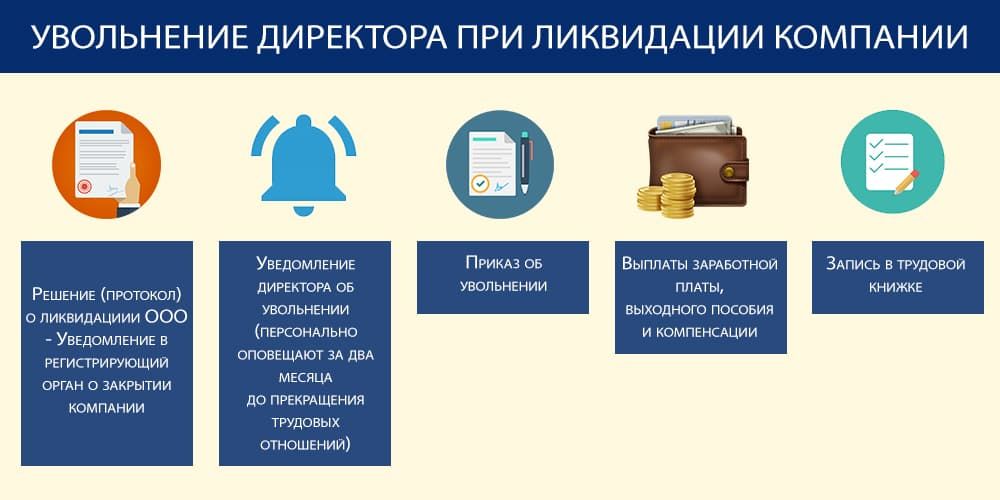 В силу вступает ст. 180 ТК РФ, согласно которой документы должны быть оформлены четко с соблюдением сроков: на собрании учредителей (участников) принимается решение, оформленное протоколом с информацией о расторжении трудового договора (ТД) с директором; руководителя оповещают за 2 мес. до увольнения уведомлением, составленным в свободной форме с указанием причины предстоящего увольнения, размера выходного пособия; подписывается приказ о прекращении ТД; оформляется трудовая книжка; осуществляется выплата компенсаций.ТК РФ Статья 180. Гарантии и компенсации работникам при ликвидации организации, сокращении численности или штата работников организацииО предстоящем увольнении в связи с ликвидацией организации, сокращением численности или штата работников организации работники предупреждаются работодателем персонально и под роспись не менее чем за два месяца до увольнения.(Работодатель с письменного согласия работника имеет право расторгнуть с ним трудовой договор до истечения срока, указанного в части второй настоящей статьи, выплатив ему дополнительную компенсацию в размере среднего заработка работника, исчисленного пропорционально времени, оставшемуся до истечения срока предупреждения об увольнении.

Кто увольняет директора при ликвидации фирмы? При закрытии организации расторгнуть договор с руководителем можно следующим образом: по обоюдному соглашению; личная инициатива директора; решением собрания учредителей.

Когда увольнять директора в связи с ликвидацией? Если руководитель является наемным работником, то расторгнуть с ним трудовой договор нужно по решению собрания учредителей одновременно с назначением ликвидатора (ликвидационной комиссии), оформив протокол (решение). Закреплено это в ст. 81 ТК РФ. Кроме того, за два месяца до прекращения трудовых отношений гендиректора персонально предупреждают об увольнении в связи с ликвидацией под подпись. За один день до увольнения руководитель имеет право ознакомиться с приказом о прекращении ТД. Запись в трудовой при увольнении директора в связи с ликвидацией При закрытии предприятия запись в трудкнижке ничем не отличается от записи, когда увольняют рядового сотрудника. Так, в графе о сведениях при приеме на работу прописывается причина прекращения трудового договора. При закрытии компании указывают следующую причину: «Уволен в связи с ликвидацией компании, статья 81 пункт 1 часть 1 Трудового кодекса Российской Федерации». А также указывается дата принятия решения и документ, на основании которого директора увольняют.

13. Наталья Г.НЕВЕРОВНаша организация НКО  планирует на своей базе в этом году проводить летний лагерь для детей (25 дней) в количестве 25 чел., которые посещают наши творческие занятия весь учебные год на бесплатной основе. В программу лагеря входят: завтраки, обеды, полдники, экскурсии и занятия с педагогами. С родителей будет браться плата за посещение ребенка в лагере. Как оформить денежные средства от родителей, как пожертвование, чтобы не платить налог (мы - на УСН 6% доходы) и с каждым родителем заключать договор пожертвования, а деньги в кассу вносить, либо по ведомости общей принять деньги от родителей и одной суммой внести пожертвование в кассу, либо на счет. Или провести , деньги , как платные услуги за лагерь, в этом случае надо ли заключать договор с родителями на платные услуги, какие документы еще оформлять в таком случае, как платить налог за доход, и каким образом вести отдельный учет от  целевых денег ?ГК РФ Статья 572. Договор даренияПри наличии встречной передачи вещи или права либо встречного обязательства договор не признается дарением. К такому договору применяются правила, предусмотренные пунктом 2 статьи 170 настоящего Кодекса.ГК РФ Статья 170. Недействительность мнимой и притворной сделок2. Притворная сделка, то есть сделка, которая совершена с целью прикрыть другую сделку, в том числе сделку на иных условиях, ничтожна. К сделке, которую стороны действительно имели в виду, с учетом существа и содержания сделки применяются относящиеся к ней правила.Раздельный учет расходов по уставной и предпринимательской деятельностиНКО имеют право осуществлять предпринимательскую и иную приносящую доход деятельность. В отличие от коммерческих компаний НКО, занимающаяся предпринимательской деятельностью, не имеет права распределять полученный за период доход между участникам.Полученная в рамках предпринимательской деятельности некоммерческой организации прибыль направляется на покрытие расходов в рамках уставной деятельности некоммерческой организации и на ее развитие. Прибыль включается в состав внутренних источников финансирования деятельности некоммерческой организации. Внутреннее финансирование предполагает использование тех финансовых ресурсов, источники которых образуются в процессе финансово-хозяйственной деятельности организации.При этом доходы некоммерческой организации можно разделить на две группы:Доходы от предпринимательской (коммерческой) деятельности;Доходы, получаемые при осуществлении уставной деятельности. При осуществлении уставной деятельности некоммерческая организация получает доходы из внутренних и внешних источников. Важно помнить, что целевые поступления признаются таковыми для целей налогового учета лишь при условии, что та некоммерческая организация, которая их получает, ведет раздельный учет как самих целевых поступлений по программам, так и доходов и расходов по предпринимательской деятельности (если такая деятельность ведется).В случае отсутствия раздельного учета все средства, которые получает некоммерческая организация, налоговики посчитают внереализационными доходами и потребуют включить их в налогооблагаемую базу. Если целевые средства истрачены организацией не по назначению или не в срок, то они также увеличивают налогооблагаемую прибыль.Дело в том, что для некоммерческих организаций, получающих средства целевого финансирования и целевые поступления, в соответствии с подп. 14 п. 1 и п. 2 ст. 251 НК РФ установлена обязанность ведения раздельного учета доходов (расходов), полученных (произведенных) в рамках целевого финансирования и в рамках целевых поступлений. Ведение раздельного учета уставной и предпринимательской деятельности определено и пп. 3 ст. 24 Федеральным законом № 7-ФЗ НКО, в соответствии с которым НКО должны вести учет доходов и расходов по предпринимательской деятельности и по уставной деятельности, не связанной с предпринимательской, раздельно. Основной проблемой при этом, как правило, является учет расходов. НК РФ в понятие «раздельный учет» в разных ситуациях вкладывается разный смысл:Раздельный учет операций (п.4 ст. 149 НК РФ);Раздельный учет имущества, обязательств и хозяйственных операций (п.7 ст. 346.26 НК РФ);Раздельный учет доходов и расходов (п.1 ст. 321, п.20 ст.346.38 НК РФ);Раздельный учет доходов (п.14 ст.251, п.2 ст.274, п. 1 ст.295, п.1 ст. 321 НК РФ);Раздельный учет расходов (п.14 ст.251, п.3 ст.261, п. 2 ст.274, п.1 ст.296, п.1 ст. 321 НК РФ);Раздельный учет сумм налога (НДС) (п.4 ст.170 НК РФ).Отсутствие раздельного учета влечет за собой огромное количество неблагоприятных последствий: от налоговых санкций за нарушение налогового законодательства до ликвидации организации.НКО следует самостоятельно разработать способ распределения затрат между уставной и предпринимательской деятельностью и закрепить его в своей учетной политике. Все применяемые НКО способы ведения раздельного учета доходов и расходов по предпринимательской и уставной деятельности, а также раздельного учета поступлений и расходов по каждой целевой программе в рамках уставной деятельности отражают в учетной политике для целей налогообложения и для целей бухгалтерского учета. Там же закрепляют рабочий план счетов НКО с указанием субсчетов.Рассмотрим особенности раздельного учета уставной и предпринимательской деятельностиЕсли НКО осуществляет предпринимательскую деятельность, то бухгалтерский учет доходов и расходов ведется в порядке, установленном для коммерческих организаций в соответствии с требованиями ПБУ 9/99 «Доходы организации» и ПБУ 10/99 «Расходы организации» в части предпринимательской деятельности.В бухгалтерском учете некоммерческие организации формируют поступления и расходы по уставной деятельности без применения ПБУ 9/99 "Доходы организации", утвержденного Приказом Минфина России от 06.05.1999 N 32н, и ПБУ 10/99 "Расходы организации", утвержденного Приказом Минфина России от 06.05.1999 N 33н. Данные Положения применяются НКО только в части предпринимательства. Такой вывод следует из п. 1 ПБУ 9/99 и п. 1 ПБУ 10/99.Следовательно, лишь в приносящей доход деятельности НКО будут использовать счета 90 "Продажи" и 91 "Прочие доходы и расходы". В разрезе уставной деятельности учет будет вестись с помощью счета 86.Если некоммерческая организация ведет предпринимательскую деятельность, то на счетах 20 "Основное производство"и 26 "Общехозяйственные расходы"заводят соответствующие субсчета для ведения раздельного учета.Например, на счете 20 открывают субсчета:"Расходы по уставной деятельности";"Расходы по предпринимательской деятельности".При этом к субсчету "Расходы по уставной деятельности" счета 20 открывают отдельные субсчета второго и третьего порядка. На них отражают расходование целевых средств по каждой целевой программе согласно соответствующей смете.А на счете 26 "Общехозяйственные расходы" открывают сразу три субсчета:"Расходы по уставной деятельности";"Расходы по предпринимательской деятельности";"Общие расходы по уставной и предпринимательской деятельности".К последнему виду расходов относится большинство общехозяйственных расходов.В случае если невозможно определить, к какому виду деятельности относятся те или иные расходы, в учетной политике определяют критерии их распределения.В конце каждого отчетного периода аккумулированные на счетах 20 или 26 расходы списываются за счет средств целевого финансирования (счет 86 "Целевое финансирование"), а если расходы были понесены для предпринимательства - в уменьшение выручки (счет 90).В отличие от коммерческих компаний, НКО, занимающаяся предпринимательской деятельностью, не имеет права распределять полученный за период доход между участниками. Прибыль должна направляться исключительно на выполнение уставных целей объединения и в связи этим в учете имеет место запись:Дт 90 Кт 99 — отражена полученная по итогам отчетного периода прибыль.В конце года сч. 99 закрывают:Дт 99 Кт 84 — учтена чистая прибыль за год;Дт 84 Кт 86 — финансирование уставной работы.Если коммерческая деятельность НКО привела к убыткам, делают записи:Дт 99 Кт 90 — учтен убыток за период (месяц);Дт 84 Кт 99 — отражен годовой убыток.Убыток покрывается за счет определенных источников. Например, из резервного фонда, за счет прошлогодней прибыли, дополнительных вложений участников и т. д.Имеют место записи:Дт 76 Кт 84 — убыток погашен за счет членских взносов;Дт 86 Кт 84 — за счет прибыли прошлого года;Дт 82 Кт 84 — из резервного фонда.https://reg-nko.ru/sub/Uchet_rashodov_v_NKO#%D0%A0%D0%B0%D0%B7%D0%B4%D0%B5%D0%BB%D1%8C%D0%BD%D1%8B%D0%B9%20%D1%83%D1%87%D0%B5%D1%82%20%D1%80%D0%B0%D1%81%D1%85%D0%BE%D0%B4%D0%BE%D0%B2%20%D0%BF%D0%BE%20%D1%83%D1%81%D1%82%D0%B0%D0%B2%D0%BD%D0%BE%D0%B9%20%D0%B8%20%D0%BF%D1%80%D0%B5%D0%B4%D0%BF%D1%80%D0%B8%D0%BD%D0%B8%D0%BC%D0%B0%D1%82%D0%B5%D0%BB%D1%8C%D1%81%D0%BA%D0%BE%D0%B9%20%D0%B4%D0%B5%D1%8F%D1%82%D0%B5%D0%BB%D1%8C%D0%BD%D0%BE%D1%81%D1%82%D0%B8поправка в ст.272 НК     "Расходы налогоплательщика, которые не могут быть непосредственно отнесены на затраты по конкретному виду деятельности, распределяются пропорционально доле соответствующего дохода в суммарном объеме всех доходов налогоплательщика. Данный порядок не применяется к расходам некоммерческих организаций, относящимся к уставной некоммерческой деятельности, которые должны осуществляться за счет средств целевого финансирования и (или) целевых поступлений, не учитываемых при определении налоговой базы."(в ред. Федерального закона от 23.11.2020 N 374-ФЗ)16. Елена Витальевна Р.НЕВЕРОВВопрос по заполнению листа 07 декларации по налогу на прибыль.НКО, Ассоциация, на общей системе налогообложения, предпринимательскую деятельность не ведет. Источники доходов: членские и вступительные взносы, а также пожертвование от юридического лица. Учет поступлений ведется с учетом 76 счета в 1с бух НКО. На конец и начало года есть дебиторская задолженность по 76 счету – задолженность членов Ассоциации по членским взносам. Поясните, пожалуйста, порядок заполнения листа 07 декларации в целом. В том числе автоматически 1С заполняет строку остаток неиспользованных средств на начало года, как сальдо по счету 86 за минусом дебиторской задолженности по счету 76. Правильно ли это? Также и остаток неиспользованных средств на конец года - это сальдо счета 86 за минусом дебиторской задолженности по счету 76. Получается, что порядок заполнения отчета о целевом использовании средств и листа 07 декларации отличается?    Приказ ФНС России от 23.09.2019 N ММВ-7-3/475@ (ред. от 17.08.2022) "Об утверждении формы налоговой декларации по налогу на прибыль организаций, порядка ее заполнения, а также формата представления налоговой декларации по налогу на прибыль организаций в электронной форме" (Зарегистрировано в Минюсте России 14.10.2019 N 56217)XVIII. Заполнение Листа 07 "Отчет о целевом использовании имущества (в том числе денежных средств), работ, услуг, полученных в рамках благотворительной деятельности, целевых поступлений, целевого финансирования" ДекларацииПример заполнения Листа 07 декларации по налогу на прибыльXVIII. Заполнение Листа 07 "Отчет о целевом использованииимущества (в том числе денежных средств), работ, услуг,полученных в рамках благотворительной деятельности, целевыхпоступлений, целевого финансирования" Декларации18.1. Лист 07 "Отчет о целевом использовании имущества (в том числе денежных средств), работ, услуг, полученных в рамках благотворительной деятельности, целевых поступлений, целевого финансирования" Декларации (далее - Отчет) включается в состав Декларации согласно пункту 14 статьи 250 Кодекса. Отчет составляют налогоплательщики, получившие средства целевого финансирования, целевые поступления и другие средства, указанные в пунктах 1 и 2 статьи 251 Кодекса. В Отчет не включаются средства в виде лимитов бюджетных обязательств (бюджетных ассигнований), доведенных в установленном порядке до казенных учреждений, а также в виде субсидий, предоставленных бюджетным учреждениям и автономным учреждениям.Исходя из видов полученного организацией имущества (в том числе денежных средств), работ, услуг, полученных в рамках благотворительной деятельности, целевых поступлений, целевого финансирования (далее - средства целевого назначения), организация выбирает соответствующие им наименования и коды из Приложения N 3 к настоящему Порядку и переносит в графу 1 Отчета.В Отчет переносятся данные предыдущего налогового периода по полученным, но не использованным средствам, срок использования которых не истек, а также по которым не имеется срока использования. При этом в графе 2 указывается дата поступления средств на счета или в кассу организации либо дата получения организацией имущества (работ, услуг), имеющих срок использования, а в графе 3 - размер средств, срок использования которых в предыдущем налоговом периоде не истек, а также неиспользованных средств, не имеющих срока использования, отраженных в графе 6 Отчета за предыдущий налоговый период. Далее в Отчете приводятся данные о средствах, полученных в налоговом периоде, за который составляется Отчет.Графы 2 и 5 заполняют благотворительные организации, образованные в соответствии с Федеральным законом от 11 августа 1995 г. N 135-ФЗ "О благотворительной деятельности и добровольчестве (волонтерстве)" (Собрание законодательства Российской Федерации, 1995, N 33, ст. 3340; 2018, N 52, ст. 8098), некоммерческие организации при получении средств целевого назначения, предоставленных передающей стороной с указанием срока использования, и коммерческие организации, получившие средства целевого назначения согласно пункту 1 статьи 251 Кодекса, по которым установлен срок использования.Указанные в графе 7 Отчета доходы подлежат включению в состав внереализационных доходов в момент, когда получатель таких доходов фактически использовал их не по целевому назначению (нарушил условия их получения) (пункт 14 статьи 250 Кодекса). При этом для доходов в виде использованных не по назначению полученных средств целевого назначения датой получения дохода признается дата осуществления расходов (подпункт 9 пункта 4 статьи 271 Кодекса).18.2. По кодам с 010 по 112 указываются средства целевого назначения, к которым относится имущество, полученное налогоплательщиком и использованное им по назначению, определенному организацией (физическим лицом) - источником целевого финансирования или федеральными законами.По коду 010 указываются средства целевого назначения, соответствующие определению понятия "гранты", приведенному в подпункте 14 пункта 1 статьи 251 Кодекса.Средства целевого назначения, соответствующие коду 080, подлежат включению в состав внереализационных доходов в случае, когда получатель фактически использовал такие средства не по целевому назначению либо не использовал по целевому назначению в течение одного года после окончания налогового периода, в котором они поступили.Основные средства, нематериальные активы и другое имущество отражаются в Отчете по рыночной стоимости.Отчисления адвокатских палат субъектов Российской Федерации на общие нужды Федеральной палаты адвокатов Российской Федерации и отчисления адвокатов на общие нужды адвокатской палаты соответствующего субъекта Российской Федерации, произведенные в соответствии с Федеральным законом от 31 мая 2002 г. N 63-ФЗ "Об адвокатской деятельности и адвокатуре в Российской Федерации" (Собрание законодательства Российской Федерации, 2002, N 23, ст. 2102; 2017, N 31 (ч. 1), ст. 4818), отражаются, соответственно, по строкам 230 и 240.Отчисления адвокатов на содержание соответствующей коллегии адвокатов или адвокатского бюро, произведенные в порядке и размерах, определенных вышеуказанным федеральным законом, отражаются по строке 250.То есть, лист 07 заполняется по датам поступления и «использования» средств. То есть, кассовым методом.В то же время бухгалтерская отчетность формируется на основании данных бухгалтерского учета. ПБУ 1/20085. При формировании учетной политики предполагается, что:активы и обязательства организации существуют обособленно от активов и обязательств собственников этой организации и активов и обязательств других организаций (допущение имущественной обособленности);организация будет продолжать свою деятельность в обозримом будущем и у нее отсутствуют намерения и необходимость ликвидации или существенного сокращения деятельности и, следовательно, обязательства будут погашаться в установленном порядке (допущение непрерывности деятельности);принятая организацией учетная политика применяется последовательно от одного отчетного года к другому (допущение последовательности применения учетной политики);факты хозяйственной деятельности организации относятся к тому отчетному периоду, в котором они имели место, независимо от фактического времени поступления или выплаты денежных средств, связанных с этими фактами (допущение временной определенности фактов хозяйственной деятельности).В соответствии с п. 6 ПБУ 1/2008, организации должны применять в бухгалтерском учѐте допущение временной определѐнности фактов хозяйственной деятельности (факты хозяйственной деятельности организации относятся к тому отчѐтному периоду, в котором они имели место, независимо от фактического времени поступления или выплаты денежных средств, связанных с этими фактами). Подавляющее большинство расходов НКО учитывается в бухгалтерском учѐте именно по факту возникновения расходов, независимо от их оплаты:  заработная плата по трудовым договорам начисляется в последний день месяца на основании табеля учѐта рабочего времени,  расходы на уплату налогов признаются по факту их начисления в сроки, установленные НК РФ и законодательством об обязательном страховании (налог на имущество, транспортный налог, земельный налог, страховые взносы по обязательному страхованию и др.),  расходы на приобретение основных средств учитываются на дату перехода права собственности на соответствующий объект основных средств,  расходы на услуги связи, коммунальные услуги отражаются на основе выставленных счетов, независимо от оплаты,  расходы на служебные командировки учитываются на дату утверждения авансового отчѐта, независимо от наличия задолженности (переплаты) подотчѐтного лица,  расходы на материалы отражаются в момент списания материалов и т.д.Возможна ситуация, когда возникает расхождение между остатками по счѐту 86 «Целевое финансирование», указанными в бухгалтерском балансе, с одной стороны, а также данными формы бухгалтерской отчѐтности «Отчѐт о целевом использовании полученных средств» и листа 7 «Отчѐт о целевом использовании имущества (в том числе денежных средств), работ, услуг, полученных в рамках благотворительной деятельности, целевых поступлений, целевого финансирования» Декларации по налогу на прибыль, с другой стороны. Такое расхождение целесообразно отразить в пояснениях в составе годовой бухгалтерской отчѐтности.ОперацииД/тК/тПриобретены сувениры1060Начислен НДС1960Списание сувенирной продукции20,26, 4410